УПРАВЛЕНИЕ ОБРАЗОВАНИЯ АДМИНИСТРАЦИИ МУНИЦИПАЛЬНОГО РАЙОНА «КОРТКЕРОССКИЙ» ПРИКАЗ22 июня 2020 года                                                                  № ОД – 01/220620Об усилении мер по обеспечению безопасности детейВ связи с участившимися случаями утопления детей в несанкционированных местах для купания по Республике Коми, в целях профилактики несчастных случаев среди несовершеннолетних, а также в целях принятия всех возможных мер для организации досуга детей, неохваченных организованными формами оздоровления и отдыха, в том числе дистанционно, с привлечением имеющихся ресурсов учреждений культуры и спорта, социальной сферы, образовательных организаций, учреждений дополнительного образования  ПРИКАЗЫВАЮ:  Указать на персональную ответственность руководителей образовательных организаций Корткеросского района за состояние профилактики безнадзорности и правонарушений несовершеннолетних в части охвата несовершеннолетних полезной занятостью в период летних каникул. 	Усилить профилактическую работу с несовершеннолетними  и их родителями (законными представителями) по обеспечению безопасности детей в период летних каникул. Руководителям ОО: 2.1. Совместно с различными субъектами системы профилактики безнадзорности и правонарушений, средствами массовой информации, родительской общественностью, волонтерскими объединениями, детскими молодежными общественными организациями организовать систематическое проведение рейдовых мероприятий в населённых пунктах, в том числе вблизи водных объектов в период летних каникул с составлением графиков рейдов;2.2.  Организовать проведение инструктажей для родителей (законных представителей) под роспись с оформлением журнала инструктажей о правилах безопасного поведения детей на водных объектах, на дороге, при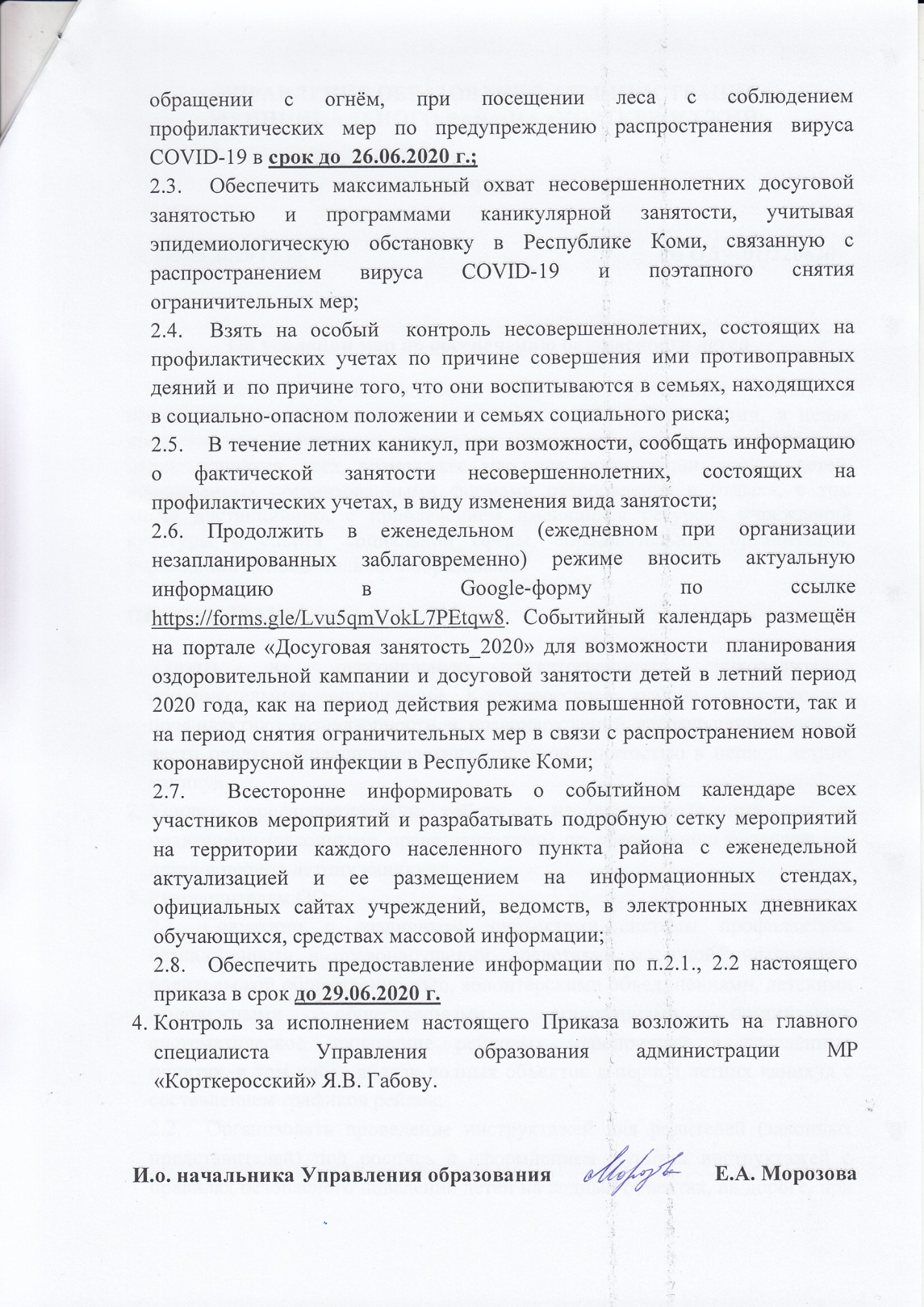 